ПРОЕКТАдминистрация муниципального района«Дульдургинский район»ПОСТАНОВЛЕНИЕ«______» ________ 2022 г.	                        № ____ - пс. ДульдургаО внесении изменений  в постановление администрации муниципального района «Дульдургинский район» от 14 февраля 2020 года № 71 – п «О создании муниципальной межведомственной рабочей группы по внедрению и реализации целевой модели дополнительного образования детей в муниципальном районе «Дульдургинский район» и утверждении Положения о муниципальной межведомственной рабочей группы»В рамках реализации мероприятий федерального проекта «Успех каждого ребенка» национального проекта «Образование», в соответствии с Положением о Министерстве образования и науки Забайкальского края, утвержденного постановлением Правительства от 16 мая 2017 года № 192 и на основании Приказа Министерства образования и науки Забайкальского края от 12 ноября 2021 года № 1068 «О внесении изменений в приказ Министерства образования, науки и молодежной политики Забайкальского края от 28 февраля 2020 года № 270» администрация муниципального района «Дульдургинский район», ПОСТАНОВЛЯЕТ:Внести  изменения в приложение № 2 постановления администрации муниципального района «Дульдургинский район» от 14 февраля 2020 года № 71 – п «О создании муниципальной межведомственной рабочей группы по внедрению и реализации целевой модели дополнительного образования детей в муниципальном районе «Дульдургинский район» и утверждении Положения о муниципальной межведомственной рабочей группы»: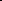 - исключить из состава членов рабочей группы в связи с увольнением с занимаемой должности следующих членов:1. Загдаеву Эржен Хубитуевну2. Жаргалова Болот Гончиковича3. Дылыкову Ирину Дашиевну.- включить в состав членов рабочей группы:1. Балданжамсоеву Ханду Баировну, директора МБУ ДО «Дульдургинский Дом детского творчества».2. Гунгаева Цырен Дамдинцыреновича, заместителя начальника отдела культуры и спорта комитета по социальной политике администрации муниципального района «Дульдургинский район».3. Пляскину Марину Георгиевну, экономиста комитета по социальной политике администрации муниципального района «Дульдургинский район».4. Контроль за исполнением настоящего постановления возложить на заместителя главы муниципального района, председателя комитета по социальной политике Жамбалову М.Б. 5. Настоящее постановление вступает в силу после опубликования на официальном сайте администрации муниципального района «Дульдургинский район».Глава муниципального района                                                       Б.С. Дугаржапов 				    